Online Appendix – The Prosperity Gospel of Coronavirus ResponseVariable CodingDependent VariablesSix of the 8 DVs are described in full in Figure 2.Evil Active in the World index – An average index (collapsed to a 0-1 scale) composed of responses to three statements: The devil exists; There is evil out in the world; We must make every effort to avoid sinful people. Each was coded 1=strongly disagree to 5=strongly agree.Exclusive values – An average index composed of responses to two statements: To be true to my faith, it is important to shop as much as possible at stores owned by other people of my faith; To be true to my faith, it is important to keep company with other people of my faith. Each was originally coded 1=strongly disagree to 5=strongly agree.Independent VariablesProsperity Gospel – An average index (collapsed to a 0-1 scale) composed of responses to three statements: God will reward the faithful with health and wealth; Our efforts and our sacrifices to God will be richly rewarded in this life; God will give you the material things you seek if you give to Him and have faith. Each was originally coded 1=strongly disagree to 5=strongly agree.Partisanship – “Generally, which of these party labels bests describes you?” Collapsed to Democrat = Strong Democrat, Democrat, or Independent but lean Democrat; Independent = Independent (no leaners); Republican=Strong Republican, Republican, or Independent but lean Republican.White – Identifies as White=1, 0=otherwise.Age – In years (18 or over)Gender – 1=Women, 0=Men. Education – “What is the highest level of education that you have completed?” 1= Less than High School, 2=High School or GED, 3=Some college or trade school, 4=4-year college graduate, 5=Graduate education (toward a master's or doctoral degree) Religious tradition – Follows the Steensland et al. (2000) approach to differentiate evangelicals from mainline Protestants. All other groups were defined by their response to “What is your present religion, if any?” Small groups were combined into “Other religion.” Atheists, agnostics, and ‘nothing in particular’s were combined into religious nones. Worship attendance – Aside from weddings and funerals, how often do you typically attend religious services before the corona virus reached the US? 5=More than once a week or Once a week, 4=A few times a month, 3=A few times a year, 2=Seldom, 1=Never.Figure A1 – Prosperity Gospel Scores by Religious Tradition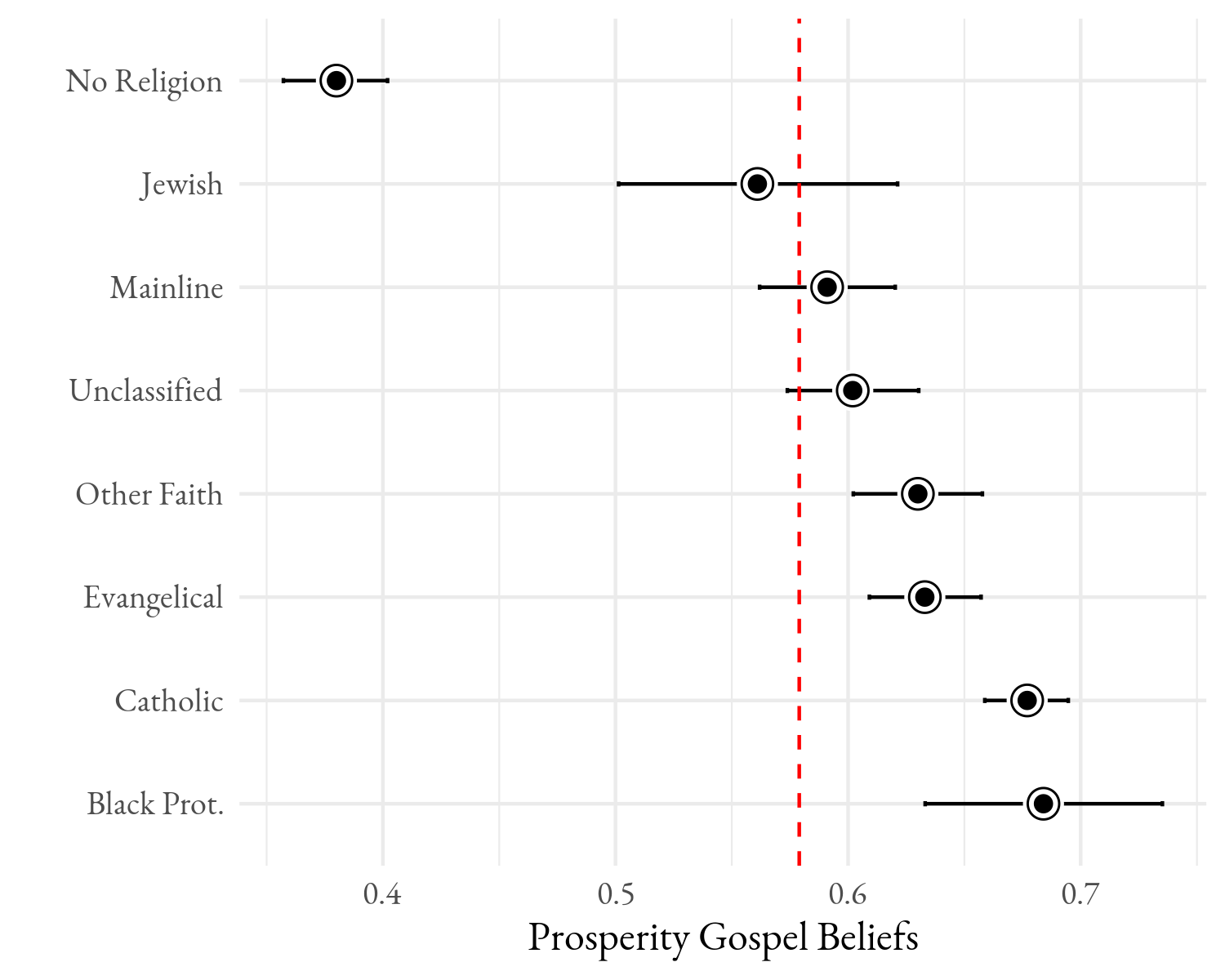 Source: 2020 Religion and C19 SurveyNote: The red vertical line is the sample mean. Confidence intervals are 95%.Figure A2 – Prosperity Gospel Belief Averages by Partisanship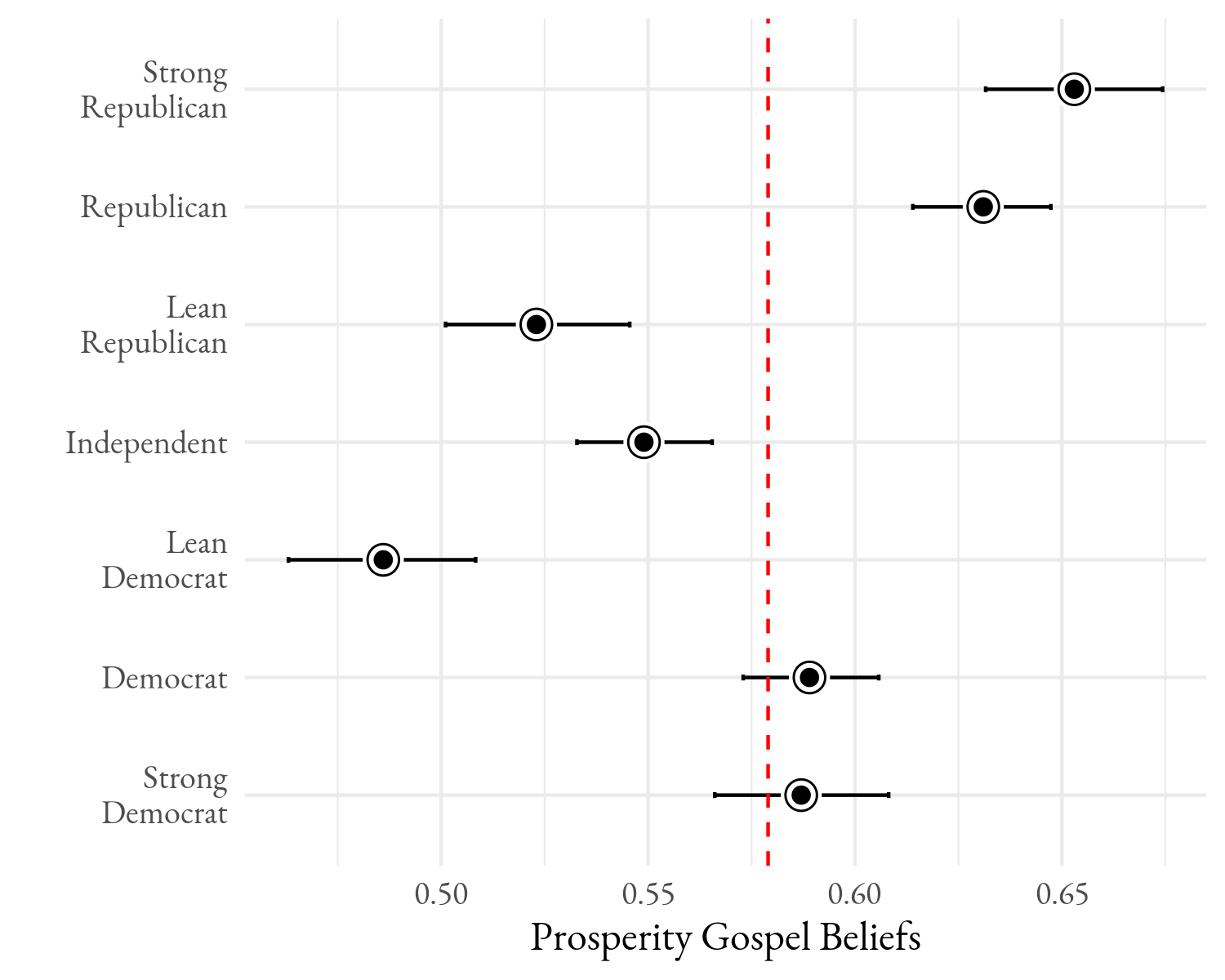 Source: 2020 Religion and C19 SurveyNote: The red vertical line is the sample mean. Confidence intervals are 95%. Figure A3 – Distribution of Prosperity Gospel by Partisanship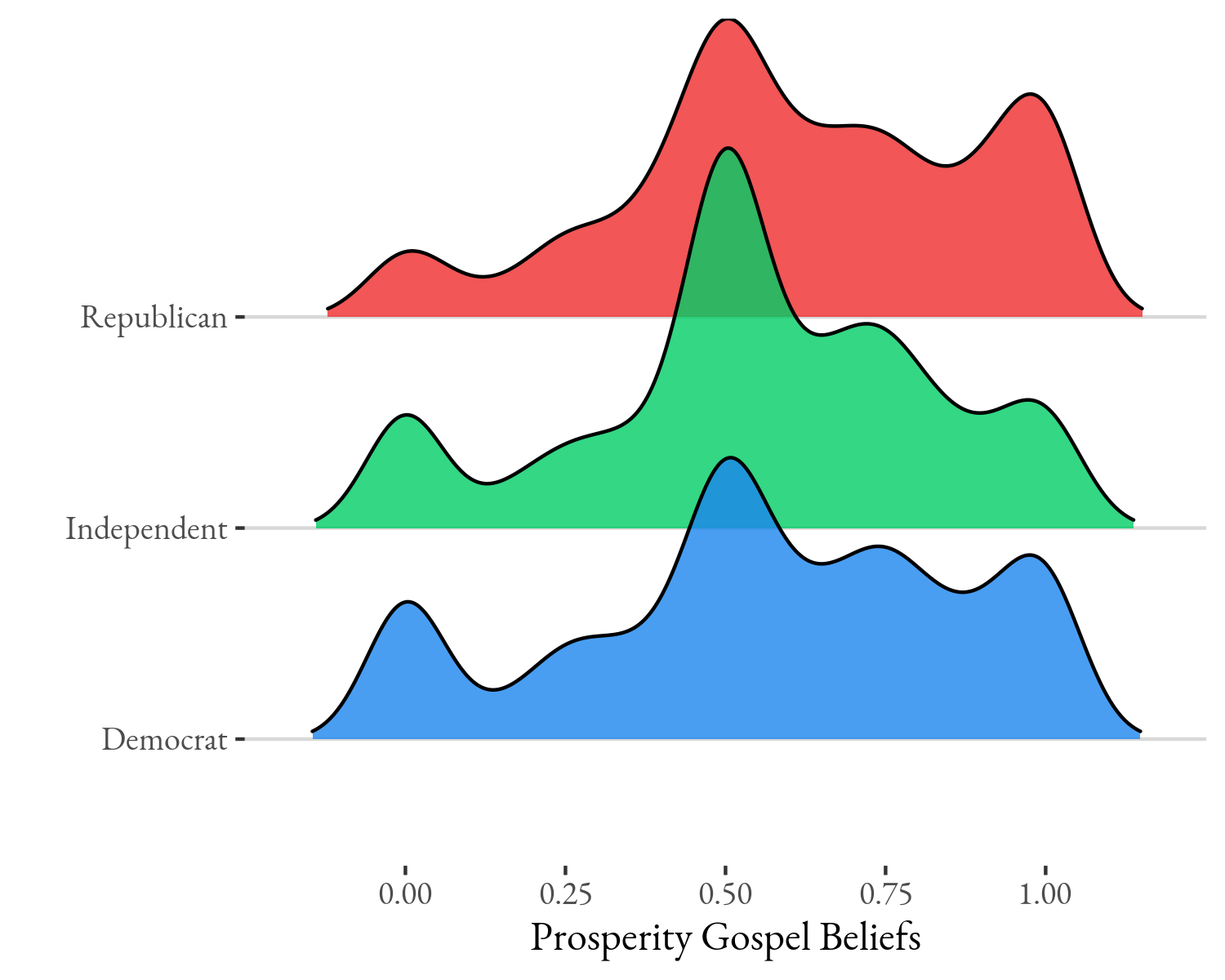 Source: 2020 Religion and C19 SurveyFigure A4 – Estimated Effects of Prosperity Gospel with and without Other Religious Variables on Two Dependent Variables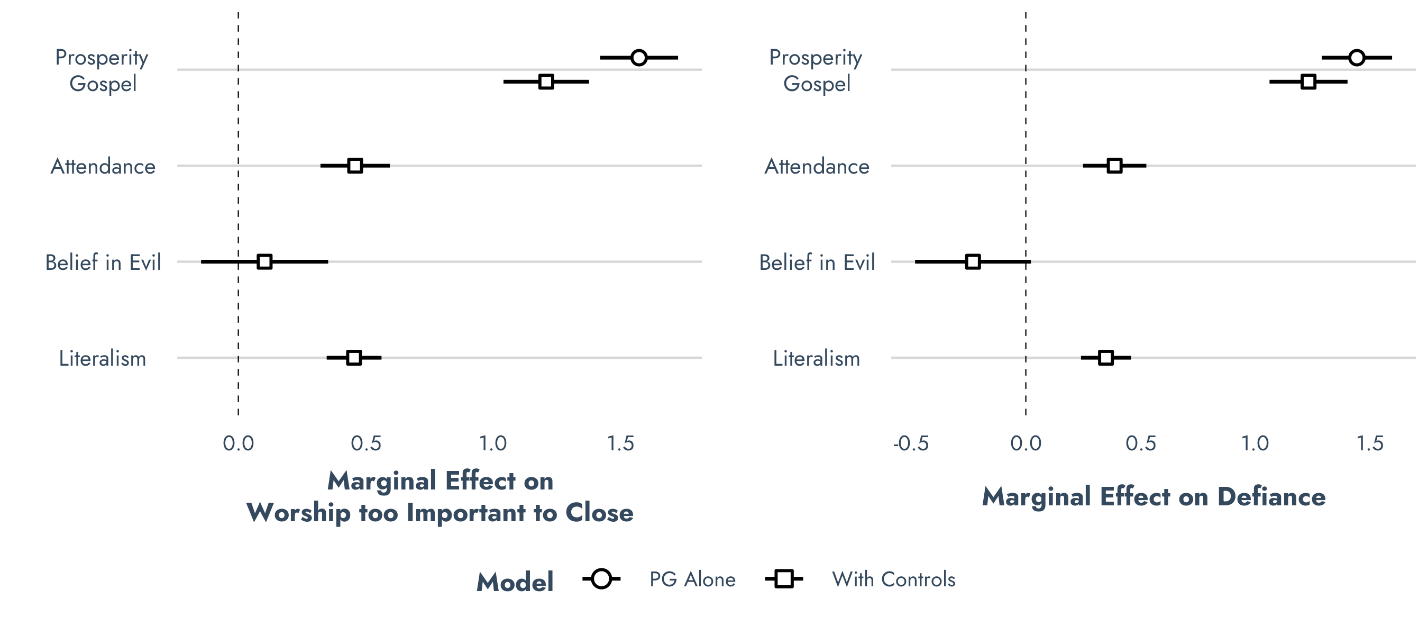 Source: 2020 Religion and C19 SurveyTable of ContentsTable of ContentsPagesContents1Variable Coding2Figure A1 – Prosperity Gospel Scores by Religious Tradition3Figure A2 – Prosperity Gospel Belief Averages by Partisanship4Figure A3 – Prosperity Gospel Belief Distribution by Partisanship5Figure A4 – Estimated Effects of Prosperity Gospel with and without Other Religious Variables on Two Dependent Variables6-7Table A1 – Models Behind Figure 38-9Table A2 – Models Behind Figure 410-11Table A3 – Comparison of All Suggested Mechanisms on Defying the OrderTable A1 – OLS Models For Figure 3 (p values in parentheses)Table A1 – OLS Models For Figure 3 (p values in parentheses)Table A1 – OLS Models For Figure 3 (p values in parentheses)Coronavirus is a
Major ThreatPolitically-Motivated
Hysteria(Intercept)3.79 (0.00)2.98 (0.00)Prosperity Gospel squared0.34 (0.00)1.35 (0.00)Democrat (reference)Independent-0.42 (0.00)0.52 (0.00)Republican-0.49 (0.00)0.76 (0.00)White0.11 (0.01)-0.05 (0.45)Age (in years)0.01 (0.00)-0.01 (0.00)Female0.11 (0.00)-0.04 (0.39)Education0.07 (0.00)-0.06 (0.01)Evangelical (reference)——Mainline Protestant0.01 (0.89)-0.14 (0.11)Black Protestant0.06 (0.64)-0.04 (0.79)Catholic0.03 (0.61)-0.01 (0.88)Jewish-0.03 (0.74)0.21 (0.16)Other Faith-0.04 (0.51)0.22 (0.01)No Religion0.04 (0.55)0.16 (0.07)Unclassified-0.10 (0.14)0.11 (0.24)Worship attendance-0.01 (0.38)0.05 (0.00)Prosperity * Independent0.11 (0.48)-0.80 (0.00)Prosperity * Republican0.41 (0.00)-0.73 (0.00)N2758  2758  R20.09 0.16 Table A1, continued – OLS Models For Figure 3 (p values in parentheses)Table A1, continued – OLS Models For Figure 3 (p values in parentheses)Table A1, continued – OLS Models For Figure 3 (p values in parentheses)Freedom to Worship
is Too ImportantCongregation Should
Defy Government(Intercept)2.55 (0.00)2.49 (0.00)Prosperity Gospel squared1.74 (0.00)1.59 (0.00)Democrat (reference)——Independent0.41 (0.00)0.40 (0.00)Republican0.31 (0.00)0.19 (0.03)White-0.21 (0.00)-0.15 (0.01)Age (in years)-0.01 (0.00)-0.01 (0.00)Female-0.34 (0.00)-0.31 (0.00)Education-0.13 (0.00)-0.14 (0.00)Evangelical (reference)——Mainline Protestant-0.11 (0.23)-0.01 (0.94)Black Protestant0.08 (0.63)-0.04 (0.82)Catholic0.08 (0.28)0.06 (0.43)Jewish0.15 (0.30)0.50 (0.00)Other Faith0.28 (0.00)0.27 (0.00)No Religion0.05 (0.59)0.17 (0.04)Unclassified0.07 (0.43)0.04 (0.67)Worship attendance0.14 (0.00)0.11 (0.00)Prosperity * Independent-0.78 (0.00)-0.58 (0.01)Prosperity * Republican-0.48 (0.00)-0.40 (0.01)N2758 2758 R20.29 0.25 Table A2 – OLS Models For Figure 4 (p values in parentheses)Table A2 – OLS Models For Figure 4 (p values in parentheses)Table A2 – OLS Models For Figure 4 (p values in parentheses)End TimesExclusive Values(Intercept)2.54 (0.00)2.32 (0.00)Prosperity Gospel squared1.62 (0.00)1.68 (0.00)Democrat (reference)——Independent0.25 (0.01)0.21 (0.01)Republican0.29 (0.00)0.23 (0.00)White-0.16 (0.01)-0.05 (0.25)Age (in years)-0.01 (0.00)-0.00 (0.22)Female-0.03 (0.58)-0.11 (0.00)Education-0.08 (0.00)-0.04 (0.02)Evangelical (reference)——Mainline Protestant-0.34 (0.00)-0.10 (0.12)Black Protestant-0.00 (0.98)-0.33 (0.01)Catholic-0.25 (0.00)-0.20 (0.00)Jewish-0.29 (0.04)0.13 (0.23)Other Faith-0.04 (0.67)-0.18 (0.01)No Religion-0.23 (0.01)-0.21 (0.00)Unclassified0.07 (0.48)-0.07 (0.32)Worship attendance0.15 (0.00)0.17 (0.00)Prosperity * Independent-0.36 (0.09)-0.55 (0.00)Prosperity * Republican-0.43 (0.01)-0.34 (0.00)N2758 2758 R20.25 0.37 Table A2, continued – OLS Models For Figure 4 (p values in parentheses)Table A2, continued – OLS Models For Figure 4 (p values in parentheses)Table A2, continued – OLS Models For Figure 4 (p values in parentheses)Evil Active in the WorldYou Can’t Be Too Careful(Intercept)0.54 (0.00)3.82 (0.00)Prosperity Gospel squared0.28 (0.00)1.02 (0.00)Democrat (reference)——Independent0.04 (0.01)0.20 (0.02)Republican0.09 (0.00)0.27 (0.00)White-0.02 (0.01)0.03 (0.59)Age (in years)0.00 (0.00)-0.00 (0.45)Female0.02 (0.00)0.04 (0.26)Education-0.01 (0.11)-0.04 (0.02)Evangelical (reference)——Mainline Protestant-0.02 (0.16)-0.03 (0.69)Black Protestant-0.02 (0.34)0.06 (0.66)Catholic-0.02 (0.14)-0.04 (0.51)Jewish-0.11 (0.00)0.01 (0.94)Other Faith-0.05 (0.00)-0.12 (0.11)No Religion-0.11 (0.00)0.03 (0.65)Unclassified-0.00 (0.94)-0.11 (0.17)Worship attendance0.02 (0.00)-0.06 (0.00)Prosperity * Independent-0.08 (0.01)-0.55 (0.00)Prosperity * Republican-0.08 (0.00)-0.42 (0.00)N2758 2758 R20.31 0.06 Table A3 – Comparison of All Suggested Mechanisms on Defying the Order (OLS)Table A3 – Comparison of All Suggested Mechanisms on Defying the Order (OLS)B (p)(Intercept)1.78 *** (0.00)Prosperity Gospel0.99 *** (0.00)Independent0.32 ** (0.00)Republican0.13 (0.10)White-0.12 * (0.04)Age-0.01 *** (0.00)Female-0.25 *** (0.00)Education-0.12 *** (0.00) Mainline0.08 (0.34) Black Prot.0.04 (0.78) Catholic0.15 * (0.03) Jewish0.45 ** (0.00) Other Faith0.29 *** (0.00) No Religion0.21 * (0.01) Unclassified0.04 (0.63)Attendance0.04 * (0.02)Exclusive values0.29 *** (0.00)Belief in evil-0.68 *** (0.00)Distrust-0.03 (0.13)End times belief0.21 *** (0.00)Prosperity * Independent-0.42 * (0.04)Prosperity * Republican-0.28 (0.05)N2,758    R20.33 